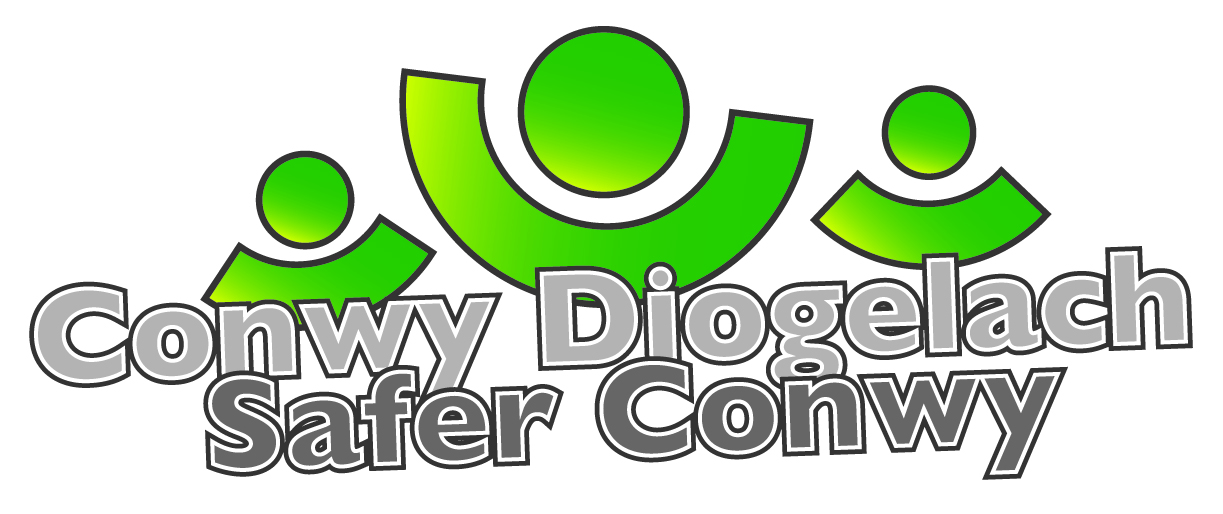 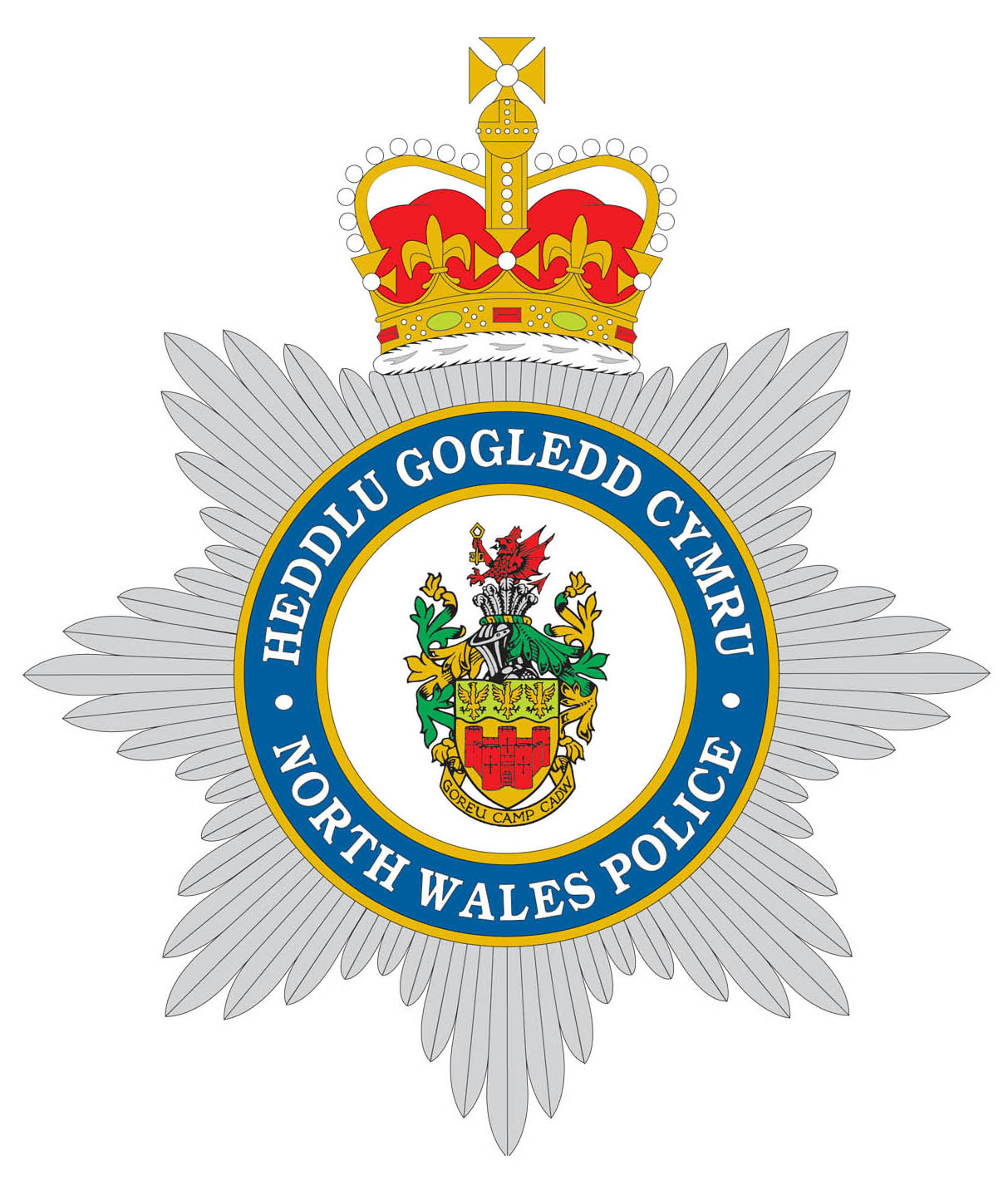 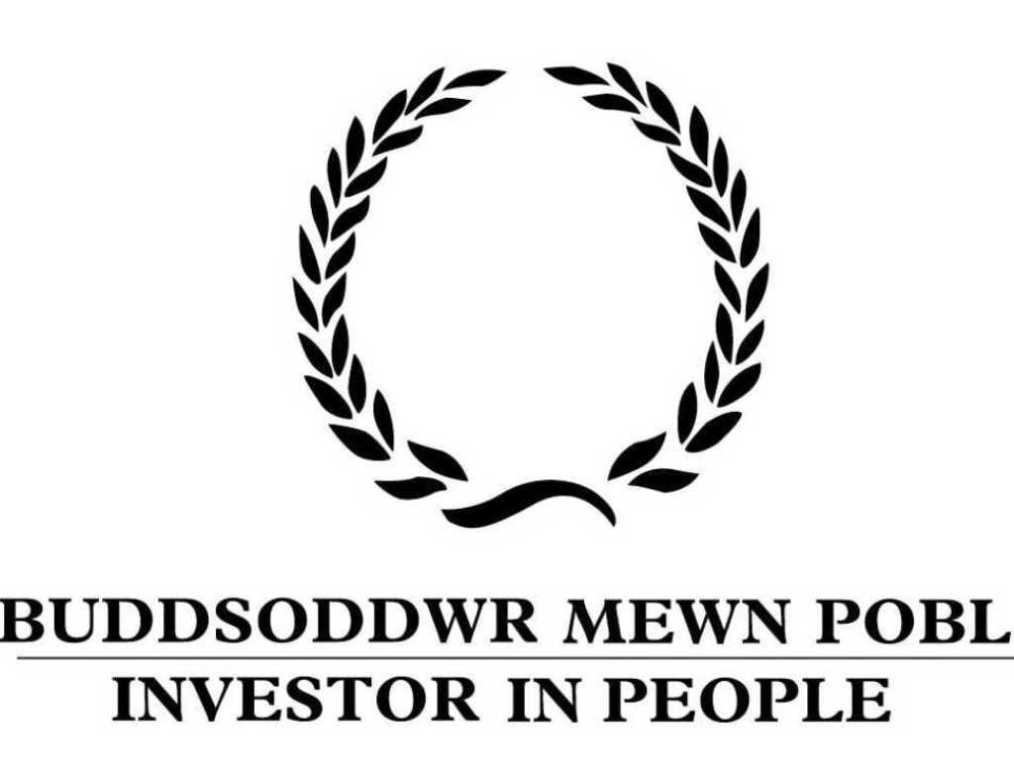 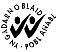 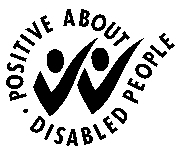 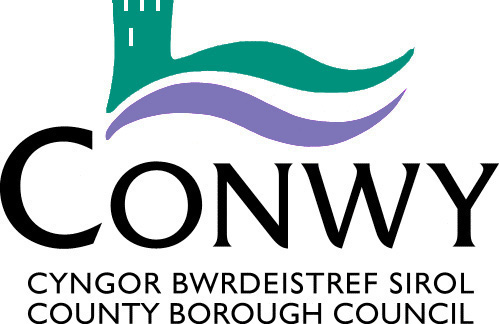 Annwyl BreswylyddCAMERA TELEDU CYLCH CAEEDIG PARHAOL - Gerddi’r Frenhines, Bae ColwynMae’r lleoliad bwriedig ar Ffordd Conwy yn edrych dros Gerddi’r Frenhines Ysgrifennwn atoch i’ch hysbysu bod Cyngor Bwrdeistref Sirol Conwy yn ystyried gosod camera TCC Man Cyhoeddus parhaol wrth ymyl eich cartref fel y dangosir isod;   Llun1; Delwedd ‘Google image’ o’r lleoliad arfaethedig                Llun2; Parth preifatrwydd y camera presennol ar Greenfield Road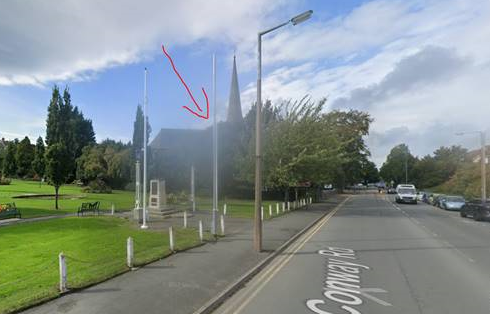 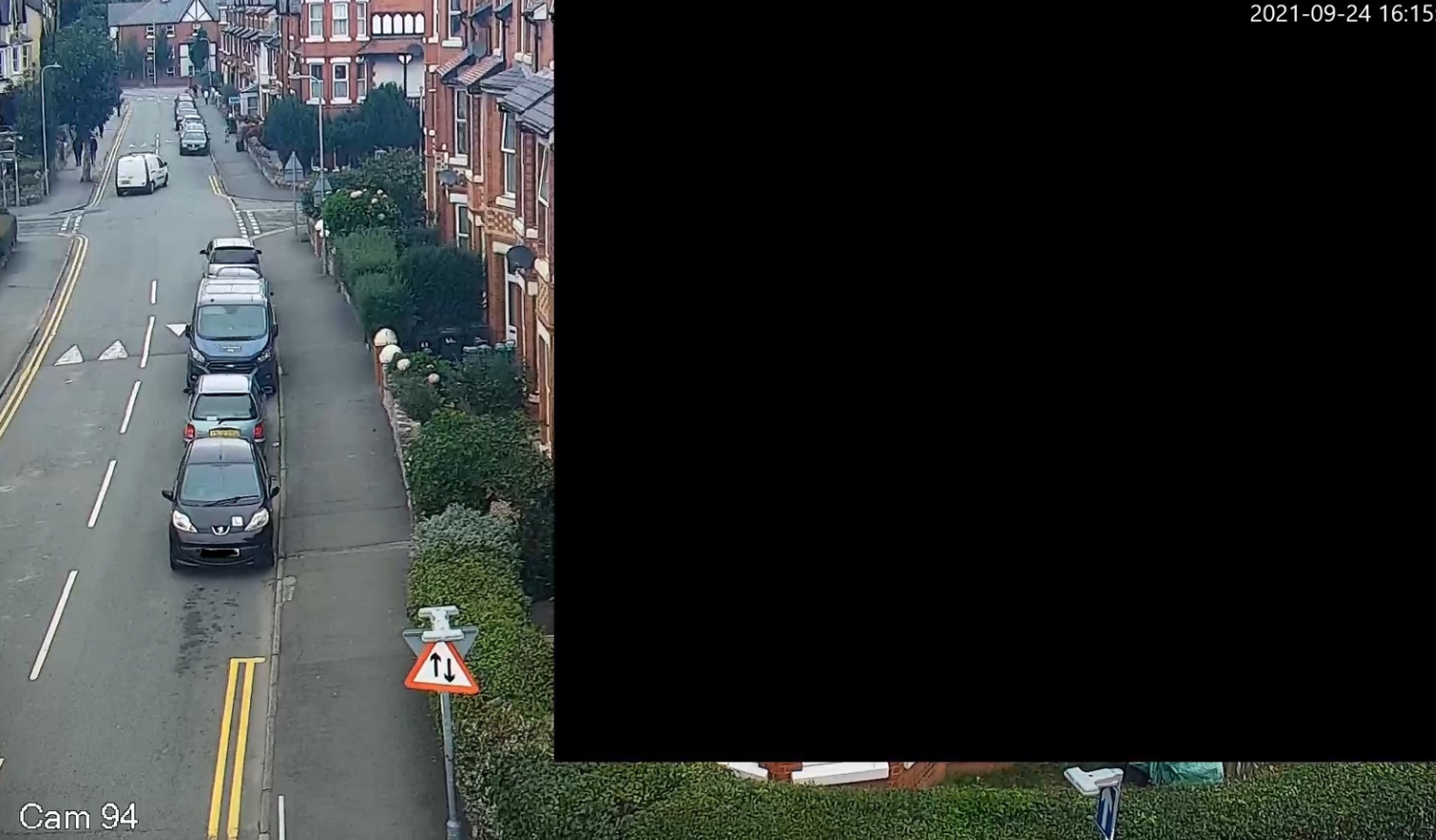 Mae gwaith gosod y camerâu hyn yn cael ei ariannu gan y ‘Gronfa Strydoedd Mwy Diogel’ sy’n rhan o weithredu ar y cyd gan y llywodraeth i fynd i’r afael â throseddau Safer Streets Fund to tackle burglary and theft - GOV.UK (www.gov.uk).Oherwydd bod eich cartref o fewn yr ardal y bwriedir gosod y camera, rydym yn rhoi cyfle i chi ddweud eich dweud. Hoffem eich sicrhau y bydd unrhyw ffenestri sy’n uniongyrchol gyferbyn â chamera TCC yn cael eu sgrinio trwy ddefnyddio parthau preifatrwydd (sgwariau duon fel y gwelir yn yr enghraifft uchod) er mwyn ei gwneud yn amhosibl i unrhyw weithredydd ymyrryd â’ch preifatrwydd. Cyngor Bwrdeistref Sirol Conwy – Hysbysiad Preifatrwydd Llawn  Os hoffech chi roi sylwadau mewn ymateb i’r ymgynghoriad hwn, cysylltwch â Rheolwr TCC Conwy yn defnyddio’r manylion cyswllt ar frig y llythyr hwn.  Preswylydd / ResidentFfordd ConwyBae Colwyn Conwy  Gofynnwch am / Please ask for: Emma Dowell Gofynnwch am / Please ask for: Emma Dowell Preswylydd / ResidentFfordd ConwyBae Colwyn Conwy  01492 575113 01492 575113 01492 575113 Preswylydd / ResidentFfordd ConwyBae Colwyn Conwy  conwydiogelach@conwy.gov.uk  conwydiogelach@conwy.gov.uk  conwydiogelach@conwy.gov.uk  Preswylydd / ResidentFfordd ConwyBae Colwyn Conwy  Ein Cyf / Our Ref: Queens Gardens  Ein Cyf / Our Ref: Queens Gardens  Preswylydd / ResidentFfordd ConwyBae Colwyn Conwy  Eich Cyf / Your Ref:Eich Cyf / Your Ref:Preswylydd / ResidentFfordd ConwyBae Colwyn Conwy  Dyddiad / Date: Ionawr / Jan 2024  Dyddiad / Date: Ionawr / Jan 2024  